Dear Vinyl Industry Executive:I would like to take this opportunity to express my appreciation to you for your interest in supporting the Vinyl Building Council (VBC).This self-funded Business Council of the Vinyl Institute has been formed to provide a forum for all companies with an interest in preserving and promoting Vinyl, a valued plastic polymer used safely and reliably in thousands of applications for over seventy years to meet the needs of society. The Vinyl Building Council is comprised of vinyl resin producers, compounders and product makers, as well as additives suppliers and others with a vested stake in the vinyl value chain. Collectively, working with each of the vinyl product associations, companies large and small are helping the VBC make a huge difference for our industry.The VBC is focused on policy at the federal and state levels. For too long our industry has maintained a fragmented approach in addressing our public policy needs resulting in a legislative and regulatory landscape which as often affected our operations negatively. Whether the Government Services Administration’s endorsement of non-consensus based green building rating systems, lack of open and fair competition in water infrastructure procurement processes, inconsistent treatment of the energy efficiency of vinyl building products, or state bans on the use of certain vinyl product applications, our industry continues to face challenges. The Vinyl Building Council provides a mechanism to work together on these and other issues for the benefit of all segments of our industry.Vinyl has proven its value to building and construction. Dependable, durable, cost-effective, and made from abundant raw materials, vinyl is the material of choice for energy efficient and high performing building products. With 3,100 manufacturing facilities and 415,000 employees in the United States, our great industry contributes over $62.3 billion to the U.S. economy annually. Much of that impact comes from small companies who together form the backbone of our economy. We are a force to be reckoned with.  But we need the engagement of all companies in the vinyl value chain to make our case with elected officials and regulators.  I strongly encourage you to join the Vinyl Building Council. Lending your voice to the thousands of others in this great industry will help our future be bright. Don’t hesitate to contact the Vinyl Building Council staff at the Vinyl Institute with your questions or comments.Sincerely,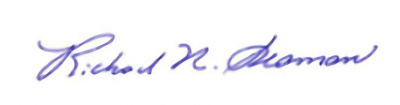 Richard Seaman